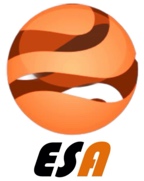 COPYRIGHT FORMToEditor-in-ChiefEnvironmental Science ArchivesPaper Title: Full Paper TitleAuthor names in order: All author names in orderPaper Category:  Manuscript No:    Enter Manuscript No.I, on behalf of all authors, certify that the manuscript represents a valid work. I have reviewed the final version of manuscript and approve it for publication in ESA. The manuscript is not published elsewhere, in any language, and is not under simultaneous consideration by any other journal. All Authors (including myself) agree that the contents of the manuscript are correct and confidential and will not be copyrighted, submitted, or published elsewhere (including the Internet), in any language, while acceptance by the Journal is under consideration. All the permissions for reproducing the content from other papers have duly been taken.I, on behalf of all authors, confirm that this article has not been published elsewhere, nor is it under consideration by any other publisher. Corresponding AuthorName:            Full Name    Affiliation:    Full current affiliationInstitution:   Full address of current institutionE-mail:           Valid e mail address     I have reviewed the final version of manuscript and approve it for publication(Check this box)Signature:     Type your full name here(Typed Name in this field will be taken equivalent to Signatures)Dated:            DD/MM/YYYYKindly e-mail this duly filled form to environmentalsciencearchives@gmail.com along with the submitted paper